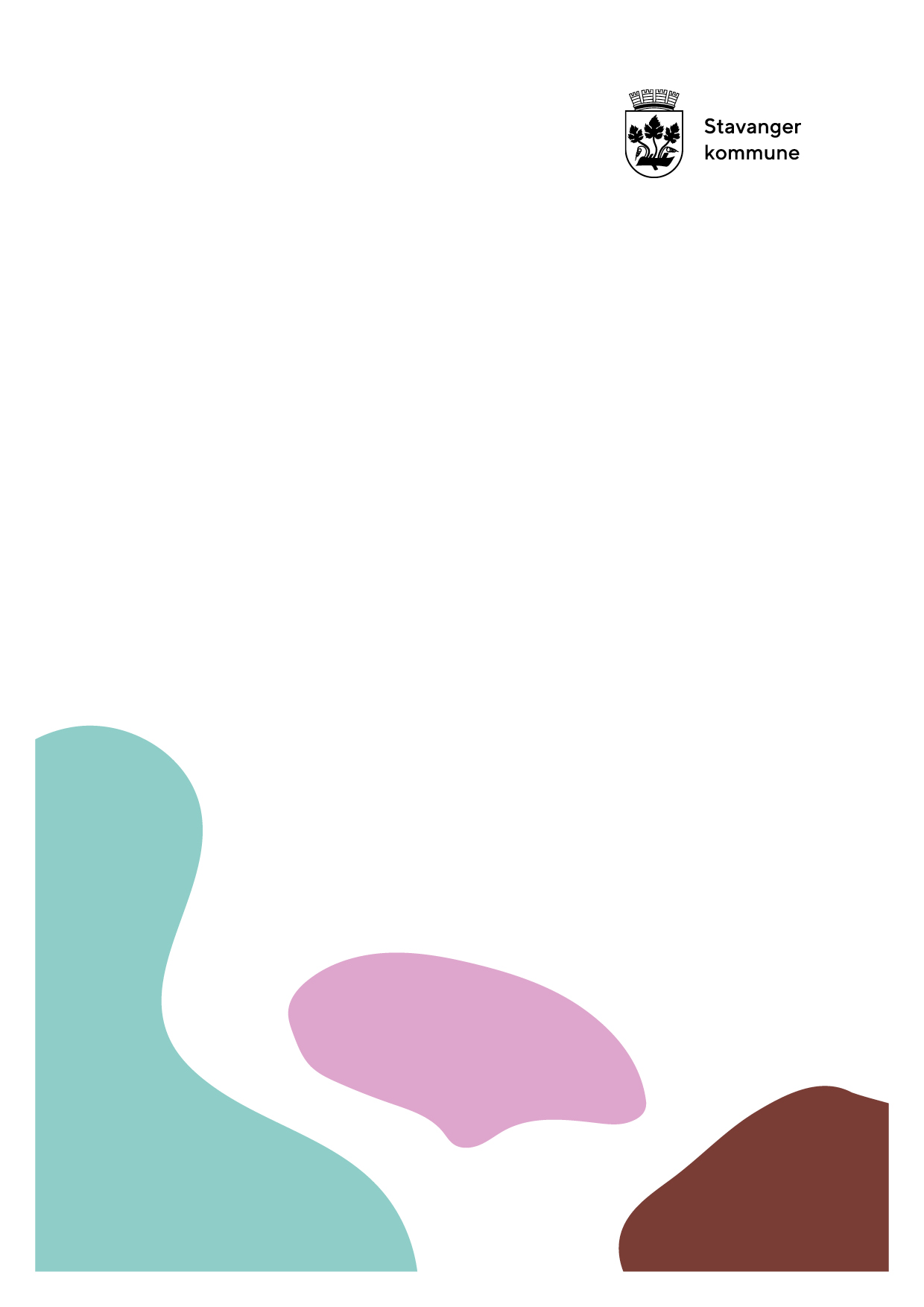 OppsummeringDet er blitt gjennomført ROS/vurdert behov for DPIA i NN, Stavanger kommune ved NN. Analysen har identifisert X mulige uønskede hendelser som kan ha konsekvenser for drift og bruk av systemet, tjenestekvalitet og personvern. Analysen har identifisert ulike tiltak for å redusere risiko. [Her gjør vi enkelte avgrensninger. Her skriver vi risikovurderingen og konklusjon]Ved arkivering av ROS i P360 skal den unntas offentligheten med §24 tredje led.Dato for oppstart av Analyse: 18.03.2024Analysen ble gjennomgått og oppdatert: Dato for protokollført behandling: 
Konsekvensgrad:Behandling av personopplysningerFormålet med behandling av personopplysningerBehandlingsgrunnlagPersondata som blir lagret/behandlet i systemetTegning av systemarkitekturenHendelseskategorier(Ikke brukt)RisikokategorierBrukere og tilgangerTeknisk driftMenneskelige faktorerLovkrav og avtalerTilgjengelighetIntegritetKonfidensialitetOmdømmeIdentifiserte uønskede hendelser og tiltakTrenger systemet en DPIA vurdering?En vurdering av personvernkonsekvenser (Data Protection Impact Assessment - DPIA) skal sikre at personvernet til de som er registrert i løsningen ivaretas.Artikkel 35 i Lov om behandling av personopplysninger (personopplysningsloven) definerer når det er påkrevd å gjøre en DPIA, hva den skal inneholde og hvem som skal gjennomføre den. Vurderingen av personvernkonsekvenser skal gjennomføres før databehandlingen starter.Artiklene som det er referert til i denne malen henviser til denne loven. Du finner loven i sin helhet her. Se også personvernforordningen (GDPR). Datatilsynet har skrevet en veileder som går igjennom regelverket. Den finner du her.Når må en DPIA gjennomføres?«Dersom det er sannsynlig at en type behandling, særlig ved bruk av ny teknologi og idet det tas hensyn til behandlingens art, omfang, formål og sammenhengen den utføres i, vil medføre en høy risiko for fysiske personers rettigheter og friheter, skal den behandlingsansvarlige før behandlingen foreta en vurdering av hvilke konsekvenser den planlagte behandlingen vil ha for vernet av personopplysninger.» (GDPR art.35.1)Kriterier når DPIA kan bli et krav når to eller flere av følgende kriterier er oppfylt:Evaluering eller scoring, spesielt knyttet til arbeidsresultater, økonomisk situasjon, helse, personlige preferanser eller interesser, oppførsel og adferd, lokasjon og bevegelser osv.Automatiserte beslutninger med juridisk eller tilsvarende betydning.Systematisk overvåking av registrerte.Særlige kategorier personopplysninger eller andre sensitive personopplysninger av høy personlig karakter (sistnevnte spesielt knyttet de enkeltes «friheter», men kan også omfatte f.eks. økonomiske og finansielle opplysninger).Databehandling i stort omfang, som at det er et stort antall registrerte involvert, store mengder data, mange ulike typer data, lang varighet av behandlingen, stor geografisk utbredelse av behandlingen osv.Kombinering eller sammenstilling av datasett.Personopplysninger vedrørende spesielt sårbare registrerte (som barn, ansatte, psykisk syke, asylsøkere, eldre, pasienter mv.).Innovativ eller nyskapende bruk av personopplysninger, som f.eks. bruk av biometriske data for tilgangskontroll, Internet of Things-løsninger, velferdsteknologi osv.9. Når behandlingen i seg selv forhindrer eller begrenser de registrertes mulighet til å utøve sine rettigheter etter loven eller avtale, eller bruke tjenester.VurderingsspørsmålDersom svaret er "ja" på ett eller flere av spørsmålene nedenfor, kan det bety at det er behov for en DPIA.
Dersom det besluttes at det ikke er behov for å gjennomføre en DPIA, skal det begrunnes hvorfor.For denne løsningen/prosjektet er det besluttet at det skal:x Gjennomføres en DPIA Ikke gjennomføres en DPIA NavnStilling / rolleOppstart DatoDatoDatoDato Dato Dato ScoreSannsynlighetsklasse – frekvens5Svært sannsynlig. Oftere enn én gang per uke.4Sannsynlig. Oftere enn én gang per måned, men sjeldnere enn én gang i uka.3Mindre sannsynlig – Oftere enn én gang i året, men sjeldnere enn én gang i måneden.2Lite sannsynlig – Mellom 1 og 5 år mellom hver hendelse.1Ikke sannsynlig – Sjeldnere enn hvert 5. år.KategoriKategori1: Ikke alvorlig2: Mindre alvorlig3: Alvorlig       4: Meget alvorlig5: KatastrofaltTjenestetilbudVisse deler av tjenesten utilgjengelig under 1 time eller deltjenester utilgjengelig i mindre enn 4 timer.Påvirker Sølvbergets samlede tjenestetilbud i ingen eller i minimal grad.Visse deler av tjenesten utilgjengelig under 1 time eller deltjenester utilgjengelig i mindre enn 4 timer.Påvirker Sølvbergets samlede tjenestetilbud i ingen eller i minimal grad.Visse deler av tjenesten utilgjengelig 1-4 timer eller deltjenester utilgjengelig i mindre enn 24 timer.Påvirker Sølvbergets samlede tjeneste-tilbud i liten grad.Store deler av tjenesten er utilgjengelig i opptil 4 timer eller visse tjenester utilgjengelig i 2- 24 timer.Påvirker Sølvbergets samlede tjenestetilbud i moderat grad. Enkelttjeneste er ute av drift midlertidig.Store deler av tjenesten utilgjengelig 4-48 timer eller deltjenester utilgjengelig i 24-48 timer.Påvirker Sølvbergets samlede tjenestetilbud i stor grad. Sølvberget kan måtte stenge flere deler av tjeneste-tilbudet midlertidig.Store og vesentlige deler av tjenesten utilgjengelig over 48 timer eller deltjenester utilgjengelig i mer enn tre dager.Påvirker Sølvbergets samlede tjenestetilbud i svært stor grad. Sølvberget kan måtte stenge dørene midlertidig.IntegritetFeil i data hvor det er lave krav til kompletthet, nøyaktighet og gyldighet. F.eks. postnummerViktig enkelopplysning om en enkelt bruker er endret, slettet eller feilaktig.Feil i data hvor det er lave krav til kompletthet, nøyaktighet og gyldighet. F.eks. postnummerViktig enkelopplysning om en enkelt bruker er endret, slettet eller feilaktig.Feil i data hvor det er vanlige krav til kompletthet, nøyaktighet og gyldighet. F.eks. kontaktinformasjon.Personinformasjon om en enkelt bruker er endret, slettet eller feilaktig.Feil i data hvor det er høye krav til kompletthet, nøyaktighet og gyldighet. F.eks. feil personnummer.Personinformasjon om en liten gruppe brukere er endret, slettet eller er feilaktig.Feil i data hvor det er meget høye krav til kompletthet, nøyaktighet og gyldighet. F.eks. feil i regnskapsdata og beslutningsgrunnlag.Personinformasjon om en større gruppe bruker er endret, slettet eller er feilaktig.Feil i data hvor det er svært høye krav til kompletthet, nøyaktighet og gyldighet. F.eks. feil i data relatert til liv og helse.Store deler av all personinformasjon registrert har blitt endret, slettet eller er feilaktig.KonfidensialitetSensitiv informasjon på avveie internt.Beskyttelsesverdig informasjon på avveie internt eller i kontrollerbare former.Sensitiv informasjon på avveie internt.Beskyttelsesverdig informasjon på avveie internt eller i kontrollerbare former.Beskyttelsesverdig informasjon på avveie eksternt.Beskyttelsesverdig informasjon på avveie eksternt.Sensitiv informasjon på avveie eksternt.Store mengder beskyttelsesverdig informasjon på avveie eksternt. Sensitiv informasjon på avveie eksternt.Store mengder sensitiv informasjon på avveie internt.All eller store deler av all personinformasjon i systemet er på avveie internt.Store mengder sensitiv informasjon på avveie eksternt.All eller store deler av all personinformasjon i systemet er på avveie eksternt.ID HendelseÅrsakerKonsekvenserRisikokategorierSann-synlighetKonse-kvensRisiko-vurderingNåværende tiltakAktuelle sannsynlighets-reduserende tiltakAktuelle konsekvens-reduserende tiltakRisikovurdering etter tiltakA!-A13 er datatilsynets råd om hva som skal undersøkes i en ROS-analyse (https://www.datatilsynet.no/rettigheter-og-plikter/virksomhetenes-plikter/vurdering-av-personvernkonsekvenser/risikovurdering/)A!-A13 er datatilsynets råd om hva som skal undersøkes i en ROS-analyse (https://www.datatilsynet.no/rettigheter-og-plikter/virksomhetenes-plikter/vurdering-av-personvernkonsekvenser/risikovurdering/)A!-A13 er datatilsynets råd om hva som skal undersøkes i en ROS-analyse (https://www.datatilsynet.no/rettigheter-og-plikter/virksomhetenes-plikter/vurdering-av-personvernkonsekvenser/risikovurdering/)A!-A13 er datatilsynets råd om hva som skal undersøkes i en ROS-analyse (https://www.datatilsynet.no/rettigheter-og-plikter/virksomhetenes-plikter/vurdering-av-personvernkonsekvenser/risikovurdering/)A!-A13 er datatilsynets råd om hva som skal undersøkes i en ROS-analyse (https://www.datatilsynet.no/rettigheter-og-plikter/virksomhetenes-plikter/vurdering-av-personvernkonsekvenser/risikovurdering/)A!-A13 er datatilsynets råd om hva som skal undersøkes i en ROS-analyse (https://www.datatilsynet.no/rettigheter-og-plikter/virksomhetenes-plikter/vurdering-av-personvernkonsekvenser/risikovurdering/)A!-A13 er datatilsynets råd om hva som skal undersøkes i en ROS-analyse (https://www.datatilsynet.no/rettigheter-og-plikter/virksomhetenes-plikter/vurdering-av-personvernkonsekvenser/risikovurdering/)A!-A13 er datatilsynets råd om hva som skal undersøkes i en ROS-analyse (https://www.datatilsynet.no/rettigheter-og-plikter/virksomhetenes-plikter/vurdering-av-personvernkonsekvenser/risikovurdering/)A!-A13 er datatilsynets råd om hva som skal undersøkes i en ROS-analyse (https://www.datatilsynet.no/rettigheter-og-plikter/virksomhetenes-plikter/vurdering-av-personvernkonsekvenser/risikovurdering/)A!-A13 er datatilsynets råd om hva som skal undersøkes i en ROS-analyse (https://www.datatilsynet.no/rettigheter-og-plikter/virksomhetenes-plikter/vurdering-av-personvernkonsekvenser/risikovurdering/)A!-A13 er datatilsynets råd om hva som skal undersøkes i en ROS-analyse (https://www.datatilsynet.no/rettigheter-og-plikter/virksomhetenes-plikter/vurdering-av-personvernkonsekvenser/risikovurdering/)A!-A13 er datatilsynets råd om hva som skal undersøkes i en ROS-analyse (https://www.datatilsynet.no/rettigheter-og-plikter/virksomhetenes-plikter/vurdering-av-personvernkonsekvenser/risikovurdering/)A1Personopplysninger behandles uten rettslig grunnlagDet er ikke avklart hvilket behandlingsgrunnlag eller lovhjemmel som gjelderUlovlig bruk av personopplysningerLovkrav og avtalerOmdømme123Biblioteket gjennomfører ROS-analyse og skriver behandlingsprotokoll der behandlingsgrunnlag er art.6.1b og lovhjemmel er § 3 i Lov om folkebibliotek3A2Personopplysninger behandles på en ikke rettferdig måtePersoner opplever at behandlingen er urettferdigUønskede opplevelser i bibliotek. Lovkrav og avtalerIntegritetOmdømme123Bibliotekkortet er tilgjengelig for alle i Norge3A3Det ikke er tilstrekkelig åpenhet rundt behandlingen av personopplysningerLånere vet ikke hva som behandles og hvorforSkaper unødig uro hos brukerneLovkrav og avtalerOmdømme123Personvernerklæring er tilgjengelig på bibliotekkortet.no og på NasjonalbiblioteketBibliotekets egen nettside får et tillegg om bibliotekkortet som Inneholder opplysninger om formål, behandlingsgrunnlag, hvilke personopplysninger som samles inn og hvordan de behandles3A4Det samles inn mer personopplysninger enn det som er nødvendig for formåletSystemet samler inn for mange og unødvendige opplysningerUlovlig bruk av personopplysningerLovkrav og avtalerIntegritetKonfidensialitetOmdømme123Nasjonalbiblioteket har minimert innsamlingen til et absolutt minimum3A5Personopplysningene som behandles ikke er korrekteLåner eller bibliotekar på vegne av låner skriver inn feil opplysningerKan redusere tilgangKan lage forsinkelser og ekstra bry for låner og bibliotekarKan Brukere og tilgangerMenneskelige faktorerLovkrav og avtalerIntegritet516Låneregisteret i Bibliotekkortet rettes opp hver natt i det det kjøres oppdatering opp mot FolkeregisteretLåner kan endre kontaktopplysninger selv og for egne barn, men ikke registrert adresse i folkeregisteret. 4A6Personopplysninger lagres lengre enn det som er nødvendig for formåletKriterier for sletting mangler. Tidsperiode for lagring er ikke fastsattUnødvendige data lagresLovkrav og avtalerIntegritetKonfidensialitetOmdømme123Det er lagd kriterier for sletting: inaktivitet 3 år, ved dødsfall, låner ber om sletting3A7Den registrerte ikke får tilstrekkelig informasjon til å gjøre et informert valgForstår ikke prosessen i selve registreringen eller forstår ikke konsekvensen av lagringenRedd for å bruke tjenestenBrukere og tilgangerTilgjengelighetIntegritetOmdømme123Formålet å låne bøker fra alle bibliotek i Norge er et greit konsept å forstå.Personvernerklæringen og andre informasjonstiltak om selve konseptet Bibliotekkortet vil gjøre det enklere å forstå.3A8Den registrerte ikke får innsyn i hvilke personopplysninger som er lagretLåner vet ikke at det gis innsyn dersom man logger seg inn på bibliotekkortet.noLåner blir usikker og redd for å ta tjenesten i brukBrukere og tilgangerTilgjengelighet123Systemet tillater at låner selv logger seg inn og sjekker.Gjøre det kjent at bruker kan sjekke og rette sine data selv3A9Den registrerte ikke får korrigert eller slettet sine personopplysningerLåner vet ikke at hen kan korrigere/slette ved å  logge seg inn på bibliotekkortet.noLåner blir usikker og redd for å ta tjenesten i brukBrukere og tilgangerTilgjengelighetIntegritetKonfidensialitetOmdømme123Systemet tillater at låner selv logger seg inn for å korrigere og sletteLåner må også orienteres om at det er folkeregisteret som skal motta endringer i navn/adresse og at det etter det blir oppdatert i Nasjonalt låneregister.3A10Det ikke er lagt til rette for dataportabilitetLåner kan ikke overføre data fra et system til et annetFører til ekstra bry og tar tidBrukere og tilgangerTeknisk driftMenneskelige faktorerLovkrav og avtalerTilgjengelighetIntegritetKonfidensialitetOmdømme123Systemet er rigget for dataportabilitet. Alle relevante systemer (biblioteksystemer) har integrasjon mot Nasjonalt låneregister og opplysninger kan flyte mellom bibliotek som låner knytter seg til. 3A11de registrertes rettigheter ikke ivaretas ved profileringProfilering kan føre til brudd på bruikerrettligheter forskjellsbehandlingLovkrav og avtalerIntegritetOmdømme123Ingen profilering foregår. Heller ikke lagres oversikt over aktivitet som lån, purring og annet mislighold3A12Behandlingen kan resultere i diskrimineringMennesker behandles ulikt IntegritetOmdømme123Ingen diskriminering3A13behandlingen begrenser ytringsfrihet og religionsfrihetMennesker undertrykkes og forskjellsbehandles for sine meninger og troUndertrykkelseMenneskelige faktorerLovkrav og avtalerIntegritetOmdømmeIngen begrensning av ytringsfrihet og religionsfrihetPunktene under er mer spesifikk risiko og knyttet til systemetPunktene under er mer spesifikk risiko og knyttet til systemetPunktene under er mer spesifikk risiko og knyttet til systemetPunktene under er mer spesifikk risiko og knyttet til systemetPunktene under er mer spesifikk risiko og knyttet til systemetPunktene under er mer spesifikk risiko og knyttet til systemetPunktene under er mer spesifikk risiko og knyttet til systemetPunktene under er mer spesifikk risiko og knyttet til systemetPunktene under er mer spesifikk risiko og knyttet til systemetPunktene under er mer spesifikk risiko og knyttet til systemetPunktene under er mer spesifikk risiko og knyttet til systemetPunktene under er mer spesifikk risiko og knyttet til systemetB1Persondata kommer på avveie på grunn av svikt i/manglende rutiner.Bibliotekansatte gir ut persondata uten at ID er forevist.Persondata på avveie.Menneskelige faktorerLovkrav og avtalerIntegritetKonfidensialitetOmdømme 325Systemet har mange sikkerhetstiltak som kan forhindre dette, men menneskelig faktor kan spille inn.Skjerpe rutiner i biblioteks publikumskontakt/skranke3B2Persondata kommer på avveie på grunn av angrep mot systemtjener.Dårlig sikring av systemtjener. Personer med ønske om å tilegne seg personopplysninger.Persondata på avveie. Mulighet for utpressing.Konfidensialitet246Sikkerhetsrutinger både hos databehandler og underdatabehandler sikrer mot angrep4B3Persondata kommer på avveie på grunn av utro tjener.Personer med ønske om å tilegne seg personopplysninger.Persondata på avveie. Mulighet for utpressing.Menneskelig faktorKonfidensialitet145Systemet har sikkerhetstiltak. Underdatabehandler har dedikert, sikkerhetsklarert personell Biblioteket gir tilgang kun til dem som har tillatelse. Brudd på personalbestemmelsene om taushetsplikt o.l. blir eventuelt anmeldt. 3B4Ansatte beholder tilgang til systemet etter at de har sluttet i jobben.Dårlige eller manglende rutiner om opprydding i lista over ansatte.Uvedkommende får tilgang til systemet, kan etter tilgangsnivå endre på innstillinger og opprette nye brukere.Menneskelig faktorKonfidensialitetIntegritet223I ansatt-grensesnittet er det svært få innstillinger å endre.3B5Ansatte har flere rettigheter enn de skal ha.Dårlig eller manglende rutiner om opprydding i lista over ansatte. Ansatte bytter jobb eller rolle som skal ha andre tilganger.Ansatte kan gjøre ting de ikke har fått opplæring til eller har formening om hva de kan ødelegge. Kan endre på ting som de i utgangspunktet ikke skal endre på. Kan se personinformasjon som de ikke skal ha tilgang til.KonfidensialitetIntegritet223Gode rutiner for å endre innstillinger og rydde opp i brukertilganger4B6Påloggingsinformasjon til ansatte er kommet på avveie/er kompromittert.Gjenbruk av passord/for enkle passord. Systemet utsatt for hacking.Potensiell administrator-tilgang til systemet KonfidensialitetIntegritetTilgjengelighet336Gode rutiner for passord og tilgang. Gode rutiner for å melde avvik 4B7Påloggingsinformasjon til brukere er kommet på avveie/er kompromittert.Gjenbruk av passord/for enkle passord. Systemet utsatt for hacking. Passord lekket. Innloggingsdetaljer gitt bort.Uvedkommende får tilgang til en annen brukers brukerkonto. Kan se hva brukeren leser og eventuelt har lest.Konfidensialitet336Bruk av bankID og tofaktor muligMulighet for å endre passord selv4B8Ansatt får ikke logget inn i systemet.Glemt passord. Innlogging er stengt ned.Får ikke brukt tjenestenTilgjengelighet314Mulighet for gjenoppretting av passord.3B9Bruker får ikke logget inn i systemet.Glemt passord.Får ikke brukt tjenestentilgjengelighet314Mulighet for gjenoppretting av passord.3B10Persondata om brukere som ikke lenger bruker bibliotekets tjenester blir lagret.Dårlige eller manglende rutiner for sletting av inaktive brukere.Lagrer personinformasjon som vi ikke trenger. Større konsekvenser enn nødvendig hvis informasjonen kommer ut.Integritet213Nasjonalbiblitoeket sletter etter 3 år. Det lokale biblioteket mangler opplysninger om inaktivitet for digitale tjenester og kan derfor ikke slette det lokale lånekortet.Lokalt lånekort kan slettes etter anmodning fra låner. 3B11DelingTilknyttet bibliotek, dedikert personell hos underleverandør, Filmbib/Filmoteket Deling mellom bibliotek skjer uten at låner vet det. IntegritetKonfidensialitet123Tilgang til personopplysninger er begrenset til de bibliotekene der låner er aktiv. Når låner ønsker å knytte seg til et bibliotek, og før det skjer, vil biblioteket kun ha tilgang til et minimum av opplysninger. Filmoteket: Hjemmebibliotek sjekkes I NL3B12RettingTidspunkter på dagen da det kan være feil314Oppdateres en gang i døgnet opp mot folkeregisteret/låner kan rette selv via biblioteksystemet eller nb4B13SlettingBruker er redd for at personopplsyninger oppbevares etter at vedk har sluttet å bruke tjenestenVed sletting blir ikke brukeren slettet i det lokale biblioteketIntegritetKonfidensialitet314Kan slette selv. Inaktivitet 3 år, slettes ved Nasjonalt låneregisterDet lokale biblioteket mangler opplysninger om inaktivitet for digitale tjenester og kan derfor ikke slette det lokale lånekortet.4B14Rettslig grunnlagLovlighetLov om folkebiblioteket § 3 N/AB15FormålsbegrensingLovlighetIngen andre formål enn det som er sagt - låne bøker og annet materiale i hele landetN/AB16DataminimeringFlere opplysninger enn nødvendig samles inn og gis tilgang til. Det kan stilles spørsmål til at adresse innsamles. Det er som oftest ingen bruk for det. Postnummer for statistikk kunne kanskje erstatte dette. Integritetet314Kun biblioteket der brukeren er tilnyttet, kan se alle personopplysninger. Ansatt kan ikke se hvilket bibliotek låner er tilknyttet.(Fjerne gateadresse og beholde postnumre som brukes? )-ikke aktuelt nå4B17Manglende reell innflytelseHar ikke valg, får ikke informasjon, får ikke innsyn, o.s.v.Låner kvier seg for å ta tjenesten i bruk Integritet112God informasjon fra Nasjonalt låneregisterGod informasjon fra biblioteket2B18Manglende åpenhetInformasjonen er ikke god nokBiblioteket har ikke sin egen personvernerklæring - detaljer om behandlinger i bibliotek er mangelfullOmdømme314Nasjonalt låneregister har egen personvernerklæringBiblioteket utarbeider egen personvernerklæring der formå, behandlingsgrunnlag og type personopplysninger står.2B19Usikkerhet om dataflyten til og fra Nasjonalt låneregister og biblioteket112NBs vurdering: Se punkt B26Et nytt bibliotek en låner vil bli låner ved får kun se basisopplysninger før sluttbruker er knyttet til det aktuelle biblioteket. Disse personopplysningene er begrenset til nødvendig informasjon slik at biblioteket kan sikre at personen som skal knyttes til biblioteket er den samme som er registrert i Nasjonalt lånerregister. Dette er fødselsdato, navn og de tre siste sifrene av telefonnummeret. Systemleverandørene skjuler hvilke bibliotek en låner er låner ved, da heller ikke det er informasjon en ansatt har behov for. Underdatabehandlerne har forpliktet seg til tilnærmet sanntid synkronisering. Bibliotekansatte/systemansvarlig ved biblioteket setter seg inn i dataflyten.2B20Biblioteket får ikke beskjed ved flytting/dødsfall/slettingUsikkerhet i bibliotekene om dette: Hvordan kan bibliotekene sikre seg at sitt lokale lånerregister er oppdatert med folk som dør/flytter fra landet/trekker seg fra felles lånerregister? Kommer det til å bli sendt beskjed til hvert bibliotek låneren er tilknyttet? Eller må dette gjøres via at hvert bibliotek må ordne en integrasjon med folkeregisteret?Vi er redde for at låner blir stående i det lokale låneregisteret - spørre nb.noIntegritet(Riktighet)213NBs vurdering: Nasjonalbiblioteket bidrar ikke med oppdatering av lokalt lånerregister. må kreve av egen systemleverandør. Bibliotekene må ta en gjennomgang om dette hos biblioteksystemet. At de oppdaterer lokale registre opp mot Nasjonalt låneregister.  Lokalt låneregister må fortsatt røkte lokalt.3B21Integrasjon med biblioteketBiblioteket får ikke beskjed ved sletting i nasjonalt registerLåner må selv ta kontakt med de biblitoekene hen er tilknyttet415Når låner sletter seg selv, får hen beskjed om at slettingen ikke gjelder 5B22Lokale bibliotek sine lånereglementDet lokale lånereglementet kan ikke følges dersom biblioteket har en nedre aldersgrense for å få lånekort. Kan føre til forskjellsbehandlingIntegritetOmdømme213Nasjonalt låneregister har ingen nedre aldersgrense for å få lpånekortEndre det lokale lånereglementet slik at det er uten aldersgrense.2B23SkolerSkoler ønsker kanskje å bruke nasjonalt kort, men har ikke mulighet pga sikkerhetsrutiner(VURDERES IKKE I DENNE SAMMENHENGEN – OPPVEKST/SKOLE MÅ VURDERE DETTE SELV)(VURDERES IKKE I DENNE SAMMENHENGEN – OPPVEKST/SKOLE MÅ VURDERE DETTE SELV)(VURDERES IKKE I DENNE SAMMENHENGEN – OPPVEKST/SKOLE MÅ VURDERE DETTE SELV)(VURDERES IKKE I DENNE SAMMENHENGEN – OPPVEKST/SKOLE MÅ VURDERE DETTE SELV)(VURDERES IKKE I DENNE SAMMENHENGEN – OPPVEKST/SKOLE MÅ VURDERE DETTE SELV)(VURDERES IKKE I DENNE SAMMENHENGEN – OPPVEKST/SKOLE MÅ VURDERE DETTE SELV)(VURDERES IKKE I DENNE SAMMENHENGEN – OPPVEKST/SKOLE MÅ VURDERE DETTE SELV)(VURDERES IKKE I DENNE SAMMENHENGEN – OPPVEKST/SKOLE MÅ VURDERE DETTE SELV)(VURDERES IKKE I DENNE SAMMENHENGEN – OPPVEKST/SKOLE MÅ VURDERE DETTE SELV)B24Brukere registrerer andre personer enn familie eller noen i familien som de ikke er autorisert tilVil denne brukerens ID bli loggført?Gjør NL noen oppslag mot folkeregisteret som gjelder familieforhold (Foreldreansvar?)Etter registrering: Har NL noen kobling mellom familiemedlemmer?KonfidensialitetIntegritet224Loggføres4B25Bruker får ikke koblet opp lånekortet mot biblioteketBruker taster feil lånekortnummer eller PIN. Bruker er ikke registrert hos det aktuelle biblioteket, kun hos andre bibliotek. Låner forstår ikke feilmelding.Bruker får ikke brukt systemet.Brukere og tilgangerTeknisk driftMenneskelige faktorerLovkrav og avtalerTilgjengelighetIntegritetKonfidensialitetOmdømme224Informere bruker om at rettledninger finnes på nettsida til leverandøren. God informasjon fra biblioteket3Punktene B 26- B 31 gjelder uklarheter hos oss, men som er svart på av nasjonalbiblioteket. De er ikke nødvendigvis risikoer.Punktene B 26- B 31 gjelder uklarheter hos oss, men som er svart på av nasjonalbiblioteket. De er ikke nødvendigvis risikoer.Punktene B 26- B 31 gjelder uklarheter hos oss, men som er svart på av nasjonalbiblioteket. De er ikke nødvendigvis risikoer.Punktene B 26- B 31 gjelder uklarheter hos oss, men som er svart på av nasjonalbiblioteket. De er ikke nødvendigvis risikoer.Punktene B 26- B 31 gjelder uklarheter hos oss, men som er svart på av nasjonalbiblioteket. De er ikke nødvendigvis risikoer.Punktene B 26- B 31 gjelder uklarheter hos oss, men som er svart på av nasjonalbiblioteket. De er ikke nødvendigvis risikoer.Punktene B 26- B 31 gjelder uklarheter hos oss, men som er svart på av nasjonalbiblioteket. De er ikke nødvendigvis risikoer.Punktene B 26- B 31 gjelder uklarheter hos oss, men som er svart på av nasjonalbiblioteket. De er ikke nødvendigvis risikoer.Punktene B 26- B 31 gjelder uklarheter hos oss, men som er svart på av nasjonalbiblioteket. De er ikke nødvendigvis risikoer.Punktene B 26- B 31 gjelder uklarheter hos oss, men som er svart på av nasjonalbiblioteket. De er ikke nødvendigvis risikoer.Punktene B 26- B 31 gjelder uklarheter hos oss, men som er svart på av nasjonalbiblioteket. De er ikke nødvendigvis risikoer.Punktene B 26- B 31 gjelder uklarheter hos oss, men som er svart på av nasjonalbiblioteket. De er ikke nødvendigvis risikoer.B26Uklart hvem som er behandlingsansvarligDet lokale biblioteket vet ikke at det er behandlingsansvarligFører til manglende dokumentasjonMenneskelige faktorerLovkrav og avtalerOmdømme314NB vurderer det slik: Biblioteket man er låner ved er behandlingsansvarlig. Er man låner ved flere bibliotek er hvert av disse bibliotekene ansvarlige for opplysningene. Det er nå så få opplysninger som mulig som utveksles med et nytt bibliotek før en låner har fått varsel om at hen blir låner ved det. Det er også veldig få opplysninger en bibliotekansatt kan rette. F eks om en bibliotekansatt legger inn adressen til en låner som har hemmelig adresse, så vil den ikke dukke i nasjonalt lånerregister. Fordi registeret er koblet til Folkeregisteret vil adressefeltet til disse være sperret. Om en bibliotekansatt retter i feltene som synkroniseres mot Folkeregisteret vil også de rettes. I nasjonalt lånerregister. Og siden de ulike systemleverandørene nå oppdaterer mot registeret vil også opplysningene rettes i lokalt system. En låner kan slette seg i nasjonalt lånerregister. Da en hen fortsatt låner ved de forskjellige bibliotekene hen var låner ved. Vi kan ikke slette denne koblingen da låneren kan ha utestående lån eller krav på seg. En låner kan be om å bli slettet ved de bibliotekene hen er låner ved. Men vil da fortsatt være i det nasjonale lånerregisteret. Også om en ikke er låner ved noe bibliotek. Og en låner kan skaffe seg Bibliotekkortet, uten å ennå å blitt låner ved noe bibliotek. Da er det Nasjonalbiblioteket som er behandlingsansvarlig.Biblioteket erkjenner sitt behandlingsansvar og inngår databehandleravtale med Nasjonalbiblioteket.2Hvis en låner har meldt seg ut av nasjonalt lånerregister, er det noe som hindrer låneren fra å bli registrert inn igjen neste gang han er på et bibliotek og oppdaterer opplysningene sine?NB’s vurdering: Hvis en låner har meldt seg ut så er han ute av det nasjonale lånerregisteret. Om hen oppdaterer opplysningene sine hos sitt bibliotek blir opplysningene bare oppdatert der. Hen må bli NY nasjonal lpner med nytt lånenummer. Siden registeringen er knyttet til personnummer kan en bare ha en innførsel i det nasjonale lånerregisteret.N/AHvor ofte oppdateres registrene ut til bibliotekene og til eksterne tjenester? Jeg prøvde å hjelpe en låner med Filmoteket i går og gikk inn på Bibliotekkortet.no og endret hjemmebibliotek. Men det ble ikke oppdatert da Filmoteket sjekket da hun prøvde å låne en film.Filmoteket skal oppdatere. Det kan være de operer med en forsinkelse. Dette må Filmoteket svare på selv.Biblioteket må undersøke med Filmoteket om hvor ofte de oppdaterer.N/AHva erforskjellen på personinformasjon registrert på bibliotekkortet.no og i Biblioteksøk? Eller er det det samme?Det er de samme N/ADet står i DPIA at «Man blir også kun del av registeret hvis man aktivt selv registrerer seg på nettsidene eller i bibliotek». Man kan vel faktisk bli registrert av andre ved at de bruker BankID? Er det en sjekk på at det bare er barn av bruker som kan registreres? Blir ID for hvem som har registrert personen i nasjonalt lånekort lagret?NB’s vurdering: Det kreves ikke at noen som registrerer et barn selv har lånekort. Det skjer ved bruk av den voksnes ID og opplysningene om hvem som har logget seg inn med ID-porten for å registrere et barn, tas vare på..N/ADet står i DPIAen at foresatt-tilknytning lagres. Hvordan håndteres dette? Lages det tilknytning til begge foresatte eller bare én?NB’ vurdering: Det lagres bare på den som har registrert barnet. I de lokale systemene kan flere foresatte lagres. Men utfordringen er at vi i bibliotekene ikke har en lovhjemmel som gir oss tilgang til å fastslå koblingen mellom et barn og deres foresatte. Så fort vi får på plass den lovendringen som skal til ,vil systemet rigges om. Vi ser for oss en type løsning som en bruker i helsevesenet. En foresatt logger seg inn, og får opp oversikt over sine barn, velger det barnet hen vil ha lånekort til. Registrerer det, og står som foresatt. Altså en opplysning som hentes fra Folkeregisteret. Lovhjemmelen vil sikre oss denne retten: å koble rett foresatt til rett barn. Formelt sett har ingen i bibliotekene noen mulighet til dette ennå.  Våre jurister har utarbeidet et underlag, og det er oversendt Kulturdepartementet. Inntil den er på plass har vi ikke noe bedre system enn å ta vare koblingen til den som har logget seg på. Slik at vi kan identifisere vedkommende. Vi vil ha på plass en lovhjemmel som sikrer alle bibliotek muligheten til å fastslå koblingen.N/ANrVurderingsspørsmålJa   Nei1.Er dette et nytt prosjekt eller prosess? x2.Vil prosjektet innebære innsamling av ny informasjon om enkeltpersoner? x3.Vil prosjektet be enkeltpersoner om å gi informasjon om seg selv? x4.Vil informasjon om enkeltpersoner bli delt med organisasjoner eller personer som ikke tidligere har hatt rutinemessig tilgang til informasjonen?x5.Skal du bruke informasjon om enkeltpersoner som er innsamlet for et formål, men der opplysningene for tiden ikke er eller ikke lenger er i bruk (ikke behandles utover lagring)? x6.Innebærer prosjektet at du bruker ny teknologi som kan oppfattes som inngripende for personvernet? For eksempel, bruk av biometri eller ansiktsgjenkjenning?x7.Vil prosjektet resultere i at du tar beslutninger eller gjennomfører tiltak mot enkeltpersoner på måter som kan ha en betydelig innvirkning på dem? x8.Basert på typen informasjon om enkeltpersoner, er det spesielt sannsynlig at bekymringen for eller forventninger til personvernet vil øke? x9.Vil prosjektet kreve at du kontakter personer på måter som de kan finne inngripende? x10Vil prosjektet innebære databehandling i stort omfang, som at det er et stort antall registrerte involvert, store mengder data, mange ulike typer data, lang varighet av behandlingen, stor geografisk utbredelse av behandlingen osv? x11Samles det inn og behandles opplysninger om sårbare grupper, så som f.eks. barnxBegrunnelse for hvorfor det skal gjennomføres en DPIA i prosjektetJa på 2, 3, 10 og 11. Det bør gjennomføres DPIA, særlig med tanke på omfanget av tjenesten (lånere i hele Norge) (10) og at det også gjelder personopplysninger om barn (11)